
НМИгрокР<Р±Р>РØОИ[–]11Алиева Виктория1309+46135510597.59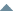 [–]22Згогурина Анна1082+145122710797.59[–]63Мутина Евдокия1352-20133297179[–]94Артамонова Ульяна988+1371125102179[–]285Царькова Анна847+13398086879[–]46Кудряшова Софья1255+812639886.59[–]37Зарипова Наиля1214-212129796.59[–]228Юркина Мария983+7410579186.59[–]279Халилова Полина970+1001070101569[–]710Платонова Анна1095-12108387569[–]1511Зубова Полина970+52102292169[–]6512Семёнова Василиса806+14094696769[–]1313Савкина Екатерина786+9387980669[–]2314Березовская Арина102993869[–]1415Макарова Майя1000+16101685469[–]1616Полянская София10099285.59[–]4017Козьякова Дарья856+1029589475.59[–]1918Посива Ксения900+5295293259[–]5319Гришанова Филиппина887+4092789559[–]5220Макарова Алёна959+2298192459[–]1821Мороз Екатерина870+5392390459[–]522Анпилова Валерия940+194186459[–]2923Пильник Полина593+13672986259[–]3724Сафонова Стефания730+8481486259[–]4725Неретина Кристина586+12471077459[–]6026Красильникова Мария91485759[–]4127Копытина Софья87683359[–]3628Помогайбо Карина97489559[–]5829Кабанец Полина87677859[–]5030Мызникова Карина619+14476384359[–]3531Соколова Ева8738334.59[–]4632Курлова Надежда1020-989227624.59[–]2633Макарова Маргарита8307274.59[–]4534Часовских Дарья868+3390196949[–]4935Алексеева Полина88188549[–]5736Зеленчук Екатерина664+6773181049[–]1137Кожемяка Кристина84084049[–]6338Радчук Милана84885349[–]4439Вишталь Ольга86186249[–]1740Епифанова Анастасия83784249[–]6641Строкина Наталья636+8872483049[–]842Быкова Вера673+4171476849[–]2443Курбанова Фатима79876049[–]1044Дементьева Светозара700+4874880049[–]4345Инютина Диана781-2275974749[–]3046Ульянова Елизавета83678949[–]5947Колчина Екатерина8258613.59[–]1248Зайцева Злата8238323.59[–]2549Опря София7787663.59[–]6150Кукель Антонина77284639[–]3951Семенычева Ирина865-6580085439[–]4252Апанасенко Елизавета74276939[–]6453Савельева Анна843-6977480639[–]3154Костыгова Александра71875639[–]4855Буйко Сусана74777439[–]3256Кирпичева Вера77177039[–]5557Дородных Дарья75374739[–]3458Чехлова Елизавета79678739[–]2159Фейгельман Александра6887742.59[–]5660Дунаева Дарья66076529[–]3861Богородская Арина66274829[–]6762Федорова Виктория64273329[–]5163Смирнова Виктория6087681.59[–]2064Складан Серафима5897151.59ТурНМСоперникРсОсИсЦР±О13458Чехлова Елизавета79639+6.2121821Мороз Екатерина87059+6.2131616Полянская София10095.59+91463Мутина Евдокия135279-17.60537Зарипова Наиля12146.59+17.8161511Зубова Полина97069+7.81746Кудряшова Софья12556.59-3.2½8228Юркина Мария9836.59+8.21922Згогурина Анна10827.59+11.41ТурНМСоперникРсОсИсЦР±О13531Соколова Ева8734.59+12.2121918Посива Ксения90059+13.4131511Зубова Полина97069+1714279Халилова Полина97069+171546Кудряшова Софья12556.59+34.21663Мутина Евдокия135279+16.2½7710Платонова Анна109569+25.81894Артамонова Ульяна98879+17.81911Алиева Виктория13097.59-8.40ТурНМСоперникРсОсИсЦР±О13951Семенычева Ирина86539+3.2122923Пильник Полина59359+3.2134534Часовских Дарья86849+3.21411Алиева Виктория13097.59+17.61594Артамонова Ульяна98879-16½622Згогурина Анна10827.59-13.2½76512Семёнова Василиса80669+3.21846Кудряшова Софья12556.59-25.209279Халилова Полина97069+3.61ТурНМСоперникРсОсИсЦР±О14252Апанасенко Елизавета74239+10.6124127Копытина Софья87659-6½3522Анпилова Валерия94059+20.214228Юркина Мария9836.59+22.61563Мутина Евдокия135279+19½6279Халилова Полина97069+21.81737Зарипова Наиля12146.59+36.61822Згогурина Анна10827.59-14.8092314Березовская Арина102969+27.41ТурНМСоперникРсОсИсЦР±О16150Кукель Антонина77239+1912710Платонова Анна109569-7.6035163Смирнова Виктория6081.59+11141137Кожемяка Кристина84049+22.6151313Савкина Екатерина78669-23.2064725Неретина Кристина58659+10.2171511Зубова Полина97069+31.8181918Посива Ксения90059+27.81946Кудряшова Софья12556.59+41.81ТурНМСоперникРсОсИсЦР±О13724Сафонова Стефания73059+6.2122314Березовская Арина102969+11.4131740Епифанова Анастасия83749+6.2146512Семёнова Василиса80669+6.21522Згогурина Анна10827.59-29.2061918Посива Ксения90059+7.41711Алиева Виктория13097.59+6.2½863Мутина Евдокия135279+30.219285Царькова Анна84779-36.80ТурНМСоперникРсОсИсЦР±О13628Помогайбо Карина97459+1112228Юркина Мария9836.59-11.6½34127Копытина Софья87659+7.8145319Гришанова Филиппина88759+8.21511Алиева Виктория13097.59-14.8061415Макарова Майя100069+12.21794Артамонова Ульяна98879-31.6084017Козьякова Дарья8565.59+719522Анпилова Валерия94059+9.81ТурНМСоперникРсОсИсЦР±О15557Дородных Дарья75339+11.41237Зарипова Наиля12146.59+14.6½32159Фейгельман Александра6882.59+91494Артамонова Ульяна98879-19.605842Быкова Вера67349+8.6161137Кожемяка Кристина84049+15.4171313Савкина Екатерина78669+131811Алиева Виктория13097.59-5.2091616Полянская София10095.59+26.61ТурНМСоперникРсОсИсЦР±О16026Красильникова Мария91459+19.812522Анпилова Валерия94059+21.413710Платонова Анна109569+31.81422Згогурина Анна10827.59-14051616Полянская София10095.59+271694Артамонова Ульяна98879-18.8075319Гришанова Филиппина88759+18.6181821Мороз Екатерина87059+17.41963Мутина Евдокия135279-3.60ТурНМСоперникРсОсИсЦР±О14017Козьякова Дарья8565.59+1112285Царькова Анна84779+10.613279Халилова Полина97069-26.8042923Пильник Полина59359+6.2153724Сафонова Стефания73059+7164534Часовских Дарья86849+11.41722Згогурина Анна10827.59-20.8082314Березовская Арина102969-23.6091918Посива Ксения90059+131ТурНМСоперникРсОсИсЦР±О14855Буйко Сусана74739+11.8125829Кабанец Полина87659+17.81322Згогурина Анна10827.59-14044017Козьякова Дарья8565.59+16.6155220Макарова Алёна95959+22.21611Алиева Виктория13097.59-4.807285Царькова Анна84779-26.8084935Алексеева Полина88149+18.2193724Сафонова Стефания73059+111ТурНМСоперникРсОсИсЦР±О13256Кирпичева Вера77139+21126641Строкина Наталья63649+14.2131415Макарова Майя100069+351446Кудряшова Софья12556.59-3.2054632Курлова Надежда10204.59+35.8161313Савкина Екатерина78669+21.81763Мутина Евдокия135279-3.2081616Полянская София10095.59-9.6091821Мороз Екатерина87059+28.61ТурНМСоперникРсОсИсЦР±О14632Курлова Надежда10204.59+36.6125736Зеленчук Екатерина66449+16.2135319Гришанова Филиппина88759-14.4043951Семенычева Ирина86539+29.415285Царькова Анна84779+28.2166512Семёнова Василиса80669-18.807228Юркина Мария9836.59-10084725Неретина Кристина58659+12.6192923Пильник Полина59359+131ТурНМСоперникРсОсИсЦР±О15660Дунаева Дарья660291246Кудряшова Софья12556.59035220Макарова Алёна95959044439Вишталь Ольга86149156453Савельева Анна84339166026Красильникова Мария91459174534Часовских Дарья8684918710Платонова Анна1095691994Артамонова Ульяна988790ТурНМСоперникРсОсИсЦР±О14725Неретина Кристина58659+6.2125947Колчина Екатерина8253.59+13.8136512Семёнова Василиса80669-30044534Часовских Дарья86849-27.2054935Алексеева Полина88149+16.61637Зарипова Наиля12146.59-9.2075736Зеленчук Екатерина66449+7.8185319Гришанова Филиппина88759+17195220Макарова Алёна95959+20.61ТурНМСоперникРсОсИсЦР±О14935Алексеева Полина88149126338Радчук Милана848491311Алиева Виктория13097.59045947Колчина Екатерина8253.5915279Халилова Полина97069064017Козьякова Дарья8565.59½73531Соколова Ева8734.59186512Семёнова Василиса8066919228Юркина Мария9836.590ТурНМСоперникРсОсИсЦР±О1710Платонова Анна109569-8026150Кукель Антонина77239+18.2136338Радчук Милана84849+22.6141511Зубова Полина97069-13.605522Анпилова Валерия94059+29.8161616Полянская София10095.59+11½72443Курбанова Фатима79849+19.81837Зарипова Наиля12146.59-4093531Соколова Ева8734.59+25.81ТурНМСоперникРсОсИсЦР±О15220Макарова Алёна95959+28.21222Згогурина Анна10827.59-10.4035030Мызникова Карина61959+9.4146026Красильникова Мария91459+25.8155319Гришанова Филиппина88759+22.21646Кудряшова Софья12556.59-4.4073724Сафонова Стефания73059+14.218285Царькова Анна84779-22.809710Платонова Анна109569-100ТурНМСоперникРсОсИсЦР±О12064Складан Серафима5891.59+9121137Кожемяка Кристина84049+20.2131313Савкина Екатерина78669+17.41437Зарипова Наиля12146.59-5.2051918Посива Ксения90059-19.2063628Помогайбо Карина97459+29.817279Халилова Полина97069-15.6081415Макарова Майя100069-14094345Инютина Диана78149+17.41ТурНМСоперникРсОсИсЦР±О11918Посива Ксения90059-23.2023531Соколова Ева8734.59+18.2132314Березовская Арина102969+29141740Епифанова Анастасия83749+16.2151511Зубова Полина97069-19.2063951Семенычева Ирина86539+17.8171821Мороз Екатерина87059-24.8083628Помогайбо Карина97459+25.8191415Макарова Майя100069-17.60ТурНМСоперникРсОсИсЦР±О15163Смирнова Виктория6081.59+10.21211Алиева Виктория13097.59-3.2034439Вишталь Ольга86149+22.6144935Алексеева Полина88149+25.8154534Часовских Дарья86849-20064127Копытина Софья87659+25.4175220Макарова Алёна95959+29.818279Халилова Полина97069-14.4096512Семёнова Василиса80669-23.60ТурНМСоперникРсОсИсЦР±О13861Богородская Арина66229+9.812279Халилова Полина97069-18.40394Артамонова Ульяна98879-17.2044252Апанасенко Елизавета74239+12.6154017Козьякова Дарья8565.59-24.8065030Мызникова Карина61959+8.2174439Вишталь Ольга86149+18.6184534Часовских Дарья86849+191937Зарипова Наиля12146.59-6.80ТурНМСоперникРсОсИсЦР±О16762Федорова Виктория64229+27.81263Мутина Евдокия135279-3.2035736Зеленчук Екатерина66449+2914710Платонова Анна109569-3.2054725Неретина Кристина58659-20.4066453Савельева Анна84339+37.4175829Кабанец Полина87659+38.6186026Красильникова Мария91459+39.8191313Савкина Екатерина78669-100ТурНМСоперникРсОсИсЦР±О146Кудряшова Софья12556.59-3.2025660Дунаева Дарья66029+19135829Кабанец Полина87659+33141044Дементьева Светозара70049+21.415710Платонова Анна109569-4065736Зеленчук Екатерина66449+19.4171918Посива Ксения90059-11.2086641Строкина Наталья63649+17.8191511Зубова Полина97069-80ТурНМСоперникРсОсИсЦР±О11415Макарова Майя100069-3.2022633Макарова Маргарита8304.59-8032064Складан Серафима5891.59+23142443Курбанова Фатима79849+35.8152923Пильник Полина59359+25.416285Царькова Анна84779-7.207842Быкова Вера67349+29.8181313Савкина Екатерина78669-9.6096338Радчук Милана84849+37.81ТурНМСоперникРсОсИсЦР±О1279Халилова Полина97069023861Богородская Арина66229133628Помогайбо Карина97459141918Посива Ксения90059051740Епифанова Анастасия83749162314Березовская Арина102969074127Копытина Софья87659182923Пильник Полина59359094534Часовских Дарья868491ТурНМСоперникРсОсИсЦР±О1842Быкова Вера673491294Артамонова Ульяна98879½337Зарипова Наиля12146.59046641Строкина Наталья63649½51044Дементьева Светозара70049161821Мороз Екатерина87059076026Красильникова Мария91459083046Ульянова Елизавета83649195736Зеленчук Екатерина664491ТурНМСоперникРсОсИсЦР±О137Зарипова Наиля12146.59025557Дородных Дарья75339136026Красильникова Мария91459046338Радчук Милана84849155947Колчина Екатерина8253.59165319Гришанова Филиппина88759076150Кукель Антонина77239185220Макарова Алёна95959094935Алексеева Полина881491ТурНМСоперникРсОсИсЦР±О12549Опря София7783.59121511Зубова Полина97069033724Сафонова Стефания73059043154Костыгова Александра71839151137Кожемяка Кристина84049062159Фейгельман Александра6882.59172923Пильник Полина59359081248Зайцева Злата8233.59194439Вишталь Ольга861491ТурНМСоперникРсОсИсЦР±О11740Епифанова Анастасия83749-8.8023154Костыгова Александра71839+30.6131918Посива Ксения90059-6.4043531Соколова Ева8734.59+15.4½52159Фейгельман Александра6882.59+2916522Анпилова Валерия94059-5.2072549Опря София7783.59+33.4184632Курлова Надежда10204.59+41.8192633Макарова Маргарита8304.59+13.8½ТурНМСоперникРсОсИсЦР±О122Згогурина Анна10827.59025220Макарова Алёна95959036762Федорова Виктория64229145030Мызникова Карина61959½56641Строкина Наталья63649164632Курлова Надежда10204.59171616Полянская София10095.5908842Быкова Вера67349194017Козьякова Дарья8565.590ТурНМСоперникРсОсИсЦР±О11313Савкина Екатерина78669-31.6022549Опря София7783.59-12½31248Зайцева Злата8233.59+13142159Фейгельман Александра6882.59+7.8156512Семёнова Василиса80669-30.8063531Соколова Ева8734.59-28076338Радчук Милана84849+13.8185030Мызникова Карина61959-36.8096641Строкина Наталья63649+6.61ТурНМСоперникРсОсИсЦР±О15947Колчина Екатерина8253.59024725Неретина Кристина58659134935Алексеева Полина88149045163Смирнова Виктория6081.59155736Зеленчук Екатерина66449066338Радчук Милана84849074252Апанасенко Елизавета74239186150Кукель Антонина77239195030Мызникова Карина61959½ТурНМСоперникРсОсИсЦР±О11248Зайцева Злата8233.59+20.6121044Дементьева Светозара70049+14.21363Мутина Евдокия135279-3.2041415Макарова Майя100069+32.2151821Мороз Екатерина87059+2316710Платонова Анна109569-8.4072314Березовская Арина102969-11.608522Анпилова Валерия94059-16096026Красильникова Мария91459-17.60ТурНМСоперникРсОсИсЦР±О11616Полянская София10095.59023256Кирпичева Вера77139132633Макарова Маргарита8304.59141821Мороз Екатерина87059051415Макарова Майя100069061044Дементьева Светозара70049171137Кожемяка Кристина84049181511Зубова Полина97069093628Помогайбо Карина974590ТурНМСоперникРсОсИсЦР±О12443Курбанова Фатима79849+32.2121313Савкина Екатерина78669-13.2032923Пильник Полина59359-24043046Ульянова Елизавета83649+34.2152633Макарова Маргарита8304.59+33.8163724Сафонова Стефания73059-16.4071415Макарова Майя100069-4.8081137Кожемяка Кристина84049+34.2194127Копытина Софья87659-9.20ТурНМСоперникРсОсИсЦР±О14439Вишталь Ольга86149125319Гришанова Филиппина88759034345Инютина Диана7814914285Царькова Анна84779055829Кабанец Полина8765916228Юркина Мария9836.59074935Алексеева Полина88149085736Зеленчук Екатерина66449092549Опря София7783.591ТурНМСоперникРсОсИсЦР±О13046Ульянова Елизавета83649121616Полянская София10095.59034017Козьякова Дарья8565.59043628Помогайбо Карина97459053256Кирпичева Вера77139162633Макарова Маргарита8304.59174632Курлова Надежда10204.59082443Курбанова Фатима79849194725Неретина Кристина586590ТурНМСоперникРсОсИсЦР±О11137Кожемяка Кристина84049022443Курбанова Фатима79849131821Мороз Екатерина87059042314Березовская Арина102969053154Костыгова Александра71839161248Зайцева Злата8233.5917522Анпилова Валерия94059083951Семенычева Ирина86539195829Кабанец Полина876590ТурНМСоперникРсОсИсЦР±О15030Мызникова Карина61959126453Савельева Анна843391346Кудряшова Софья12556.59045220Макарова Алёна95959056026Красильникова Мария91459066641Строкина Наталья63649073458Чехлова Елизавета79639184345Инютина Диана78149096150Кукель Антонина772391ТурНМСоперникРсОсИсЦР±О12159Фейгельман Александра6882.59+5.8½26512Семёнова Василиса80669-11.2032549Опря София7783.59+32.6144127Копытина Софья87659+15½53531Соколова Ева8734.59-8061740Епифанова Анастасия83749+35.4173951Семенычева Ирина86539+36.6183724Сафонова Стефания73059-14.8094632Курлова Надежда10204.59-3.60ТурНМСоперникРсОсИсЦР±О14127Копытина Софья87659-9.6022159Фейгельман Александра6882.59-19.2033861Богородская Арина66229+22.2144345Инютина Диана78149+3115228Юркина Мария9836.59-5.6064252Апанасенко Елизавета74239+29174725Неретина Кристина58659-24.8083531Соколова Ева8734.59-9.6093154Костыгова Александра71839+27.41ТурНМСоперникРсОсИсЦР±О15736Зеленчук Екатерина66449024439Вишталь Ольга86149034855Буйко Сусана74739144725Неретина Кристина58659055163Смирнова Виктория6081.59165947Колчина Екатерина8253.59174017Козьякова Дарья8565.59086338Радчук Милана84849096453Савельева Анна843391ТурНМСоперникРсОсИсЦР±О14345Инютина Диана78149+29.4124534Часовских Дарья86849-11.2034252Апанасенко Елизавета74239+27.4143724Сафонова Стефания73059-18.4054127Копытина Софья87659-10.8064935Алексеева Полина88149-10.4075947Колчина Екатерина8253.59-13.2085557Дородных Дарья75339+27.8194855Буйко Сусана74739+27.81ТурНМСоперникРсОсИсЦР±О11044Дементьева Светозара70049-24.4022064Складан Серафима5891.59+13131137Кожемяка Кристина84049-16.804842Быкова Вера67349-26051248Зайцева Злата8233.59-17.6065660Дунаева Дарья66029+16.6173154Костыгова Александра71839+19.4181740Епифанова Анастасия83749+28.2195319Гришанова Филиппина88759-14.40ТурНМСоперникРсОсИсЦР±О16338Радчук Милана84849024855Буйко Сусана74739135947Колчина Екатерина8253.59045736Зеленчук Екатерина66449055660Дунаева Дарья66029166150Кукель Антонина77239076453Савельева Анна84339184127Копытина Софья87659093951Семенычева Ирина865391ТурНМСоперникРсОсИсЦР±О12633Макарова Маргарита8304.59121415Макарова Майя100069033046Ульянова Елизавета83649141616Полянская София10095.59053628Помогайбо Карина97459062443Курбанова Фатима79849071044Дементьева Светозара70049182549Опря София7783.59091248Зайцева Злата8233.59½ТурНМСоперникРсОсИсЦР±О14534Часовских Дарья86849024252Апанасенко Елизавета74239034632Курлова Надежда10204.59044855Буйко Сусана74739154345Инютина Диана78149164439Вишталь Ольга86149073256Кирпичева Вера77139185829Кабанец Полина87659095947Колчина Екатерина8253.59½ТурНМСоперникРсОсИсЦР±О15829Кабанец Полина87659024632Курлова Надежда10204.59½36641Строкина Наталья63649046453Савельева Анна84339056762Федорова Виктория64229162064Складан Серафима5891.59175030Мызникова Карина61959085947Колчина Екатерина8253.59191137Кожемяка Кристина840490ТурНМСоперникРсОсИсЦР±О1285Царькова Анна84779024017Козьякова Дарья8565.59033458Чехлова Елизавета79639143256Кирпичева Вера77139153951Семенычева Ирина86539063046Ульянова Елизавета83649173628Помогайбо Карина97459082633Макарова Маргарита8304.59091740Епифанова Анастасия837490ТурНМСоперникРсОсИсЦР±О163Мутина Евдокия135279-3.2026762Федорова Виктория64229+11.8136453Савельева Анна84339+21.8141313Савкина Екатерина78669-24.4056150Кукель Антонина77239+17.8165220Макарова Алёна95959-14.8076641Строкина Наталья63649-31.6084439Вишталь Ольга86149-20.4093046Ульянова Елизавета83649-21.60ТурНМСоперникРсОсИсЦР±О194Артамонова Ульяна98879021248Зайцева Злата8233.59131044Дементьева Светозара7004904522Анпилова Валерия94059052064Складан Серафима5891.5916842Быкова Вера67349072633Макарова Маргарита8304.59083154Костыгова Александра71839095660Дунаева Дарья660291ТурНМСоперникРсОсИсЦР±О13154Костыгова Александра71839+16.2121740Епифанова Анастасия83749-20.4033951Семенычева Ирина86539-18.8042549Опря София7783.59+19.4152314Березовская Арина102969-10.4062923Пильник Полина59359-32.4073046Ульянова Елизавета83649-20.4083458Чехлова Елизавета79639+20.2192443Курбанова Фатима79849-22.40ТурНМСоперникРсОсИсЦР±О16453Савельева Анна84339025030Мызникова Карина61959035660Дунаева Дарья66029145829Кабанец Полина87659054439Вишталь Ольга86149064855Буйко Сусана74739174345Инютина Диана78149084252Апанасенко Елизавета7423919842Быкова Вера673490ТурНМСоперникРсОсИсЦР±О11511Зубова Полина97069023046Ульянова Елизавета83649032443Курбанова Фатима79849041248Зайцева Злата8233.59053861Богородская Арина66229163154Костыгова Александра71839072159Фейгельман Александра6882.59183256Кирпичева Вера77139191044Дементьева Светозара700490ТурНМСоперникРсОсИсЦР±О16512Семёнова Василиса80669024935Алексеева Полина88149035557Дородных Дарья75339146150Кукель Антонина77239056338Радчук Милана84849065163Смирнова Виктория6081.59171248Зайцева Злата8233.59084855Буйко Сусана74739092159Фейгельман Александра6882.591ТурНМСоперникРсОсИсЦР±О1228Юркина Мария9836.59023628Помогайбо Карина97459033256Кирпичева Вера77139042064Складан Серафима5891.59053458Чехлова Елизавета79639063861Богородская Арина66229175163Смирнова Виктория6081.59181044Дементьева Светозара70049096762Федорова Виктория642291ТурНМСоперникРсОсИсЦР±О111Алиева Виктория13097.59025163Смирнова Виктория6081.59036150Кукель Антонина77239045660Дунаева Дарья66029055557Дородных Дарья75339166762Федорова Виктория64229171740Епифанова Анастасия83749086453Савельева Анна84339093861Богородская Арина662291ТурНМСоперникРсОсИсЦР±О16641Строкина Наталья63649½2842Быкова Вера6734913228Юркина Мария9836.59044632Курлова Надежда10204.59055030Мызникова Карина61959065829Кабанец Полина87659074855Буйко Сусана74739086762Федорова Виктория64229193256Кирпичева Вера771390ТурНМСоперникРсОсИсЦР±О12314Березовская Арина102969023724Сафонова Стефания73059033154Костыгова Александра71839043458Чехлова Елизавета79639153046Ульянова Елизавета83649064345Инютина Диана78149073861Богородская Арина66229082064Складан Серафима5891.59194252Апанасенко Елизавета742390ТурНМСоперникРсОсИсЦР±О1522Анпилова Валерия94059026026Красильникова Мария9145903842Быкова Вера67349046762Федорова Виктория64229054855Буйко Сусана74739065557Дородных Дарья75339075660Дунаева Дарья66029185163Смирнова Виктория6081.59193458Чехлова Елизавета796390ТурНМСоперникРсОсИсЦР±О12923Пильник Полина59359023951Семенычева Ирина86539033531Соколова Ева8734.59043861Богородская Арина66229152549Опря София7783.59063458Чехлова Елизавета79639072064Складан Серафима5891.59182159Фейгельман Александра6882.59095557Дородных Дарья753390ТурНМСоперникРсОсИсЦР±О11821Мороз Екатерина87059023458Чехлова Елизавета7963913285Царькова Анна84779042633Макарова Маргарита8304.59052443Курбанова Фатима79849063256Кирпичева Вера77139075557Дородных Дарья75339083861Богородская Арина66229092064Складан Серафима5891.59½ТурНМСоперникРсОсИсЦР±О15319Гришанова Филиппина88759024345Инютина Диана78149034725Неретина Кристина58659045557Дородных Дарья75339154252Апанасенко Елизавета74239062549Опря София7783.59076762Федорова Виктория64229085660Дунаева Дарья66029095163Смирнова Виктория6081.59½